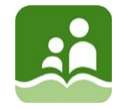 The Board of Education ofSchool District No.5 (Southeast Kootenay)MINUTES - ADVOCACY/EDUCATION COMMITTEE MEETINGSeptember 26, 2016   9:00 a.m.Board OfficeCommittee Members				Co-Chair Whalen		In Attendance:					Trustee Bellina (phone)						Trustee Blumhagen						Trustee AylingRegrets:					Board/District Staff in 				Trustee McPheeAttendance:					Trustee Johns						Trustee Brown						Chairperson Lento (late)						Lynn Hauptman, Superintendent						Jason Tichauer, Director, Student Learning						Diane Casault, Director, Student Learning						Gail Rousseau, Executive Assistant (Recorder)COMMENCEMENT OF MEETINGCall to Order	The Advocacy/Education Committee meeting of September 26, 2016 was called to 	order at 9:09 a.m. by Co-Chair Whalen. This meeting is being held on the 	traditional lands of the Ktunaxa People. Approval of Agenda	ADV-16-09		The Agenda of the Advocacy/Education Committee meeting of September 26, 	2016 is approved as circulated.  	1.3	Approval of Minutes	ADV-16-10		The Minutes of the Advocacy/Education Committee meeting of May 30,				2016 are approved as circulated.PRESENTATIONSMount Baker Secondary School’s Wellness ClinicHighlights:This Clinic has been 17 years in the makingStudents can access a health nurse or other trained professionals three times a week at lunch timeteen pregnancy concerns prompted this committee to pull together to form a clinic with a holistic approachsupport for students around sexual health, addictions and other wellness related questionsmodelled after the wellness clinic in Revelstokeclinic is a work in progress and will grow with needs expressed by studentsCommittee felt a need in the school right nowlooking to add proper signage ITEMS FORWARDED FROM PREVIOUS MEETINGCORRESPONDENCE AND/OR NEW ITEMSDSAC Report	Trustee Bellina reported that there will be a face-to-face meeting for all DSAC 	students on Tuesday, September 27, 2016 in Cranbrook.  A report will follow.DPAC Report		Trustee Ayling reported:  Renewed curriculum nights for parents - Oct. 12, 7-8 pm follows the DPAC AGM at the Cranbrook Board Office and in Fernie Secondary School at 6:30 p.m. on Oct. 19HSBC closing its local branch January 1 which may affect more than one PAC; Debbie Therrien will attend the upcoming information night and then send out the information to PACs		Student ServicesOverview of our District’s Student Services staffingStudent Services Teacher = 25.2 (up from 23.9)Education Assistants = 75 elementary (down two); 43 secondary (down 3)Additional 1 million in EdFund and Support LIF fundingand funding Generated funding = $7.67 millionAdditional district funding from the basic allocation = $1.73 million10 students who are physical dependent (up one)101 students who have moderate to profound intellectual disabilities, chronic health or physical disabilities, visual or hearing impairments (down ten)113 students on the autism spectrum (up seven)156 students who require intensive supports for mental illness or externalized behavior (down 13)There are additional funds that support counsellors, Aboriginal Education Support Workers and Youth Care Workers.  We are currently filling a Speech-Language Pathologist position and a Hearing Resource Teacher position.  A retired hearing resource teacher is interested in helping us out in the interim until the position is filled.  A discussion was held on anxiety in students and what category they fit into.  Darcy explained there are many supports in place including the Friends program, Mind-Up Program, counsellors, youth care workers, aboriginal education support workers, positive mental wellness plans, meetings with parents, school community and outside agencies for kids needing more intensive supports.Strategic Planning	N/AGathering Information for Framework of Student AchievementThis year we will be gathering information from all stakeholders about our district goals using Thoughtexchange.  Information gathering will take place in a variety of ways i.e., videos, comments, interviews, etc., including a survey.  We will then pull a small group together to work on finding common themes.  We have come up with 4 questions but Thoughtexchange may tweek the questions slightly.  We hope to the have the survey out by end of October so we can pull group together no later than January.  This will also help with strategic planning for the Board.Comments:student responses need to be easily identifiedAboriginal Education Support workers have already been asked for their input and the District Student Advisory Council will be asked tomorrowSuggestion that questions 1 and 2 be separated into two separate questions each; two different answers to ensure rich dataask parents not to use children’s names this time aroundFoundation Skills Assessment	Our district, in consultation with the Union, will wait for the new assessment which 	will be adopted next year. The new assessment was written by teachers and has 	some very interesting elements to it.  We have just heard about it and have not 	seen it yet.  This will be the last year of the old version of the FSA. BCSTA  LETTERSBudget Pressures/Needs – 2016/2017 Funding		5.1.1	SD28		Receive and file.		5.1.2	SD8				Receive and file.		5.1.3	SD61		Receive and file.		5.1.4	SD48		Receive and file.Minister’s Visit		5.2.1	SD8		Receive and file.Administrative Savings5.3.1	SD46Receive and file.ADJOURNMENT	The Advocacy/Education Committee meeting of September 26, 2016 was adjourned at 10:00 a.m.